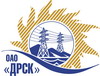 Открытое акционерное общество«Дальневосточная распределительная сетевая  компания»ПРОТОКОЛпроцедуры вскрытия конвертов с заявками участников ПРЕДМЕТ ЗАКУПКИ: право заключения Договора на выполнение работ «Чистка просеки Ф-18, Ф-22, Ф-13, Ф-24, Ф-33 ПС Бурейск; Ф-9, Ф-7 ПС Малиновка; Ф-12 ПС Усть-Кивда» для нужд филиала «Амурские электрические сети» (закупка 1382 раздела 1.1.  ГКПЗ 2013 г.).Плановая стоимость: 1 955 000,0 руб. без НДС. Приказ о проведении закупки от 22.07.2013 № 313.ПРИСУТСТВОВАЛИ: постоянно действующая Закупочная комиссия 2-го уровня ВОПРОСЫ ЗАСЕДАНИЯ КОНКУРСНОЙ КОМИССИИ:В адрес Организатора закупки поступило 4 (четыре) заявки на участие в закупке.Представители Участников закупки, не пожелали присутствовать на  процедуре вскрытия конвертов с заявками.Дата и время начала процедуры вскрытия конвертов с заявками на участие в закупке: 10:00 часов местного времени 07.08.2013 г Место проведения процедуры вскрытия конвертов с заявками на участие в закупке: 675000, г. Благовещенск, ул. Шевченко 28, каб.235.В конвертах обнаружены заявки следующих Участников закупки:РЕШИЛИ:Утвердить протокол вскрытия конвертов с заявками участниковОтветственный секретарь Закупочной комиссии 2 уровня                                Т.В.ЧелышеваТехнический секретарь Закупочной комиссии 2 уровня                                    О.В.Чувашова            № 421/УР-Вг. Благовещенск07 августа 2013 г.№п/пНаименование Участника закупки и его адрес Предмет и общая цена заявки на участие в закупке1ООО «ДорСтройСервисРемонт» 675000, г. Благовещенск, ул. Ломоносова, д.179, оф. 81 469 757,0  руб. без НДС (1 734 313,0 руб. с НДС)2ИП Рязанова Н.В. 670, г. Благовещенск, ул. Трудовая 44-901 951 823,0  руб. без НДС (НДС не предусмотрен)3ООО «Системы и Сети» 675000, г. Благовещенск, ул. Шевченко, 61 925 000  руб. без НДС (2 271 500,0 руб. с НДС)4ОАО «Дальтехэнерго» г. Владивосток, ул. Уборевича, д.10 стр.91 951 990,0  руб. без НДС (2 303 348,2  руб. с  НДС)